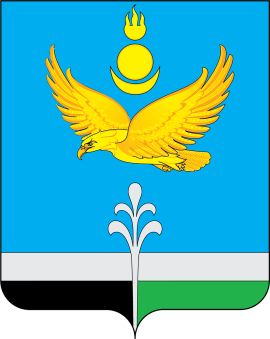 РОССИЙСКАЯ ФЕДЕРАЦИЯИРКУТСКАЯ ОБЛАСТЬНУКУТСКИЙ  РАЙОН АДМИНИСТРАЦИЯМУНИЦИПАЛЬНОГО ОБРАЗОВАНИЯ «НУКУТСКИЙ РАЙОН»ПОСТАНОВЛЕНИЕ         09 января  2024                                     №3                                       п. НовонукутскийО внесении изменений в постановление Администрациимуниципального образования «Нукутский район» от 31 октября 2018 г. № 556 «Об утверждениимуниципальной программы «Дорожное хозяйство» на 2019 – 2025 годы»В соответствии со статьей 179 Бюджетного кодекса Российской Федерации, статьями 15, 17 Федерального закона от 06 октября 2003 г. № 131-ФЗ «Об общих принципах организации местного самоуправления в Российской Федерации», Федеральным законом от 8 ноября 2007 г. № 257-ФЗ «Об автомобильных дорогах и о дорожной деятельности в Российской Федерации и о внесении изменений в отдельные законодательные акты Российской Федерации», постановлением Администрации муниципального образования «Нукутский район» от 01 августа 2018 г. № 377 «Об утверждении Порядка принятия решений о разработке, формирования и реализации муниципальных программ муниципального образования «Нукутский район», руководствуясь ст. 35 Устава муниципального образования «Нукутский район»,  АдминистрацияПОСТАНОВЛЯЕТ:Внести в постановление Администрации муниципального образования «Нукутский район» от 31 октября 2018 г. № 556 «Об утверждении муниципальной программы «Дорожное хозяйство» на 2019 – 2025 годы», (далее – постановление) следующие изменения:в индивидуализированном заголовке цифры «2025» заменить цифрами «2026»;1.2. в пункте 1 цифры «2025» заменить цифрами «2026»;в Приложении № 1 к постановлению в муниципальной программе «Дорожное хозяйство» на 2019 – 2025 годы (далее – муниципальная программа):а) в наименовании цифры «2025» заменить цифрами «2026»;б) паспорт муниципальной программы изложить в новой редакции (Приложение          № 1);в) Раздел 1. ХАРАКТЕРИСТИКА ТЕКУЩЕГО СОСТОЯНИЯ СФЕРЫ РЕАЛИЗАЦИИ МУНИЦИПАЛЬНОЙ ПРОГРАММЫ изложить в новой редакции (Приложение № 2);г) Раздел 2. ЦЕЛЬ И ЗАДАЧИ МУНИЦИПАЛЬНОЙ ПРОГРАММЫ, СРОКИ РЕАЛИЗАЦИИ» изложить в следующей редакции:«Программа нацелена на содержание и ремонт автомобильной дороги общего пользования местного значения «Подъезд к д. Зунгар», а также на создание условий для обеспечения населения транспортными услугами. Для достижения этих целей планируется решение следующих задач:- устойчивое функционирование автомобильной дороги «Подъезд к д. Зунгар»;- обеспечение транспортного обслуживания населения по муниципальным маршрутам муниципального образования «Нукутский район».Срок реализации Программы: 2019-2026 годы. »;д) Раздел 3. ПЕРЕЧЕНЬ И КРАТКОЕ ОПИСАНИЕ ПОДПРОГРАММ изложить в следующей редакции:«Программа включает в себя 2 подпрограммы:Автомобильные дороги.Данная подпрограмма разработана в целях обеспечения содержания автомобильной дороги «Подъезд к д. Зунгар» муниципального образования «Нукутский район».Транспортное обслуживание.Данная подпрограмма разработана в целях обеспечения транспортного обслуживания населения по муниципальным маршрутам муниципального образования «Нукутский район».Срок реализации Программы: 2019-2026 годы.».е) абзац 1 Раздела 7. ОЖИДАЕМЫЕ КОНЕЧНЫЕ РЕЗУЛЬТАТЫ РЕАЛИЗАЦИИ МУНИЦИПАЛЬНОЙ ПРОГРАММЫ дополнить пунктом 3 следующего содержания:«3. Доля населенных пунктов, обеспеченных регулярным транспортным обслуживанием от общего числа населенных пунктов района – 87,0 %.»;ж) Приложение № 2 к муниципальной программе изложить в новой редакции (Приложение № 3);з) Приложение № 3 к муниципальной программе изложить в новой редакции (Приложение № 4);и) муниципальную программу дополнить Приложением № 1.1. (Приложение № 5);Опубликовать настоящее постановление с приложением в печатном издании «Официальный курьер» и разместить на официальном сайте муниципального образования «Нукутский район».Настоящее постановление вступает в силу после дня его официального опубликования. Контроль за исполнением настоящего постановления возложить на первого заместителя мэра муниципального образования  «Нукутский район» С.В. Андрианова.              Мэр                                                                                           А.М. ПлатохоновПриложение № 1к постановлению Администрации МО «Нукутский район»                                                                                                                             от 09.01.2024 № 3ПАСПОРТ МУНИЦИПАЛЬНОЙ ПРОГРАММЫПриложение № 2к постановлению Администрации МО «Нукутский район»                                                                                                                             от 09.01.2024 № 3  Раздел 1. ХАРАКТЕРИСТИКА ТЕКУЩЕГО СОСТОЯНИЯ СФЕРЫ РЕАЛИЗАЦИИ МУНИЦИПАЛЬНОЙ ПРОГРАММЫМуниципальное образование «Нукутский район» (далее - район) имеет  выгодное транспортно-географическое положение. Район расположен в 10 километрах от стратегически важного международного евроазиатского транспортного коридора «Транссиб», сформированного Транссибирской железнодорожной магистралью (Транссиб) и автомобильной дорогой федерального значения Р-255 «Сибирь» г.Новосибирск – г.Кемерово – г.Красноярск – г.Иркутск (М-51,53,55 «Байкал» - от Челябинска через Курган, Омск, Новосибирск, Кемерово, Красноярск, Иркутск, Улан-Удэ до Читы. Подъезды к городам Тюмень, Томск. Транзитный участок, проходящий по территории города Усолье-Сибирское). В меридиональном направлении через район проходит автомобильная дорога регионального значения Залари – Жигалово и далее Жигалово – Магистральный, которые образуют широтную связь Транссиба и Байкало-Амурской железнодорожной магистрали. Автомобильные дороги и сеть общественного пассажирского транспортаОбщая протяженность автомобильных дорог в границах района составляет 575,824 км. Дороги регионального/межмуниципального значения – 332,544 км,  дороги местного значения – 243,28 км. Все автомобильные дороги имеют твердое покрытие дорожного полотна. Плотность автомобильных дорог с твердым покрытием – 239,9 км/1000 км2. Основной дорогой района является дорога регионального/межмуниципального значения Залари - Жигалово IV технической категории, которая проходит по территории Заларинского, Нукутского, Балаганского, Усть-Удинского и Жигаловского районов и обеспечивает транспортно-экономические связи этих районов между собой, а также с дорогой федерального значения и железнодорожной станцией Залари на Транссибирской железнодорожной магистрали. Дорога играет важную роль в освоении Ковыктинского газоконденсатного месторождения и развитии лесного и сельского хозяйства. Ограничением для развития транспортного коридора по данной дороге является отсутствие мостового перехода через р. Ангара в районе Балаганска, связь населенных пунктов осуществляется по паромной переправе, круглогодичный проезд отсутствует.К дороге регионального значения Залари - Жигалово примыкает сеть автодорог местного значения, обслуживающая внутрирайонные связи.Перечень и характеристика автомобильных дорог общего пользования, расположенных на территории Нукутского района приведены в Таблице №1.Таблица № 1Характеристика автомобильных дорог общего пользования регионального/межмуниципального значения районаНа пересечении автомобильных дорог общего пользования регионального/межмуниципального значения с реками на территории района (вне границ населенных пунктов) имеется 7 мостовых сооружений общей протяженностью 175,15 м, из которых 1 находится в неудовлетворительном или аварийном состоянии и нуждается в капитальном ремонте, либо в проведении планово-предупредительного ремонта. Характеристика мостовых сооружений, находящихся на автомобильных дорогах общего пользования  района, приведена в Таблице №2   Таблица № 2Характеристика инженерных сооружений на автомобильных дорогах общего пользования регионального/межмуниципального значения района          На автомобильных дорогах в п. Новонукутский  расположены пункты сервисного обслуживания автомобилей. Всего на автомобильных дорогах общего пользования Нукутского района находится 1 автозаправочная станция (приведены в Таблице №3).Таблица № 3Анализ состояния автомобильных дорог выявил основные проблемы автомобильного транспорта  района. К ним относятся:низкое техническое состояние автомобильных дорог и искусственных сооружений на них, затрудняющее движение автотранспорта;13 населенных пунктов района (35 % от общего состава) с численностью проживающего населения 2 297 человек (15 % населения района) не обслуживается общественным транспортом, либо находится в зоне, превышающей пешеходную доступность до автобусной остановки. В качестве наиболее крупных и остро нуждающихся в обслуживании общественным транспортом населенных пунктов можно выделить с. Алтарик, с. Первомайское, д. Кирилловская, д. Шалоты.Основным дорожным хозяйством на территории района является Нукутский участок Балаганского филиала Дорожной службы Иркутской области. Строительство, реконструкцию и ремонт автомобильных дорог на территории района осуществляют организации избранные посредством проведения аукционов.Приложение № 5к постановлению Администрации МО «Нукутский район»                                                                                                                             от 09.01.2024 № 3  Приложение № 1.1.к муниципальной программе«Дорожное хозяйство»ПАСПОРТ ПОДПРОГРАММЫ 2МУНИЦИПАЛЬНОЙ ПРОГРАММЫ1.1. ХАРАКТЕРИСТИКА ТЕКУЩЕГО СОСТОЯНИЯ СФЕРЫ РЕАЛИЗАЦИИ ПОДПРОГРАММЫ 2На территории муниципального образования «Нукутский район» осуществляло деятельность по перевозке пассажиров и багажа по муниципальным маршрутам следующие 3 перевозчика:1.  ООО «НОВО-ТРАНС» (Петрова Юлия Георгиевна);2. ИП НИКОЛАЕВ О.Ф.;3. ИП САЙБОНОВ В.К..Данные перевозчики обеспечивали транспортным обслуживанием 32 населенных пункта Нукутского района, что составляло 87,0 % от их общего числа.В 2023 году в виду низкого пассажиропотока и, соответственно, неокупаемости перевозок от продления истекших контрактов отказались:ООО «Ново-ТРАНС» маршрут № 6 «с. Первомайское- п.Новонукутский»;ИП САЙБОНОВ В.К. маршрут № 1 «с. Алтарик – п. Новонукутский».В результате вышеизложенного по состоянию на 2024 год транспортным сообщением охвачено 24 населенных пункта Нукутского района, что составляет 65 процентов от общего числа. Отсутствует регулярное пассажиросообщение с административным центром у 13 населенных пунктов Нукутского района (35 %).Численность населения, находящегося вне зон транспортного обслуживания составляет 2 297 человек, или 15 процентов от общего населения района.ЦЕЛЬ И ЗАДАЧИ ПОДПРОГРАММЫ 2, СРОКИ РЕАЛИЗАЦИИОсновной целью Подпрограммы 2 является обеспечение транспортного обслуживания населения по муниципальным маршрутам муниципального образования «Нукутский район».Для достижения поставленной цели необходимо решить основную задачу:1. Получение населением услуг по транспортному сообщению, между населенными пунктами «Нукутского района».Сроки реализации Подпрограммы 2: 2024-2026 годы.ПЛАНИРУЕМЫЕ РЕЗУЛЬТАТЫ РЕАЛИЗАЦИИ ПОДПРОГРАММЫ 2Планируемые результаты реализации Подпрограммы 2 представлены с указанием количественных и качественных целевых показателей в приложении № 2 к Программе.ПЕРЕЧЕНЬ ОСНОВНЫХ МЕРОПРИЯТИЙ ПОДПРОГРАММЫ 2Для решения основной задачи Подпрограммы 2 выделено одно основное мероприятие:Обеспечение транспортного обслуживания населения по муниципальным маршрутам муниципального образования «Нукутский район»ЛИСТсогласования проекта постановленияАдминистрации МО «Нукутский район»Проект постановления: «О внесении изменений в постановление Администрации муниципального образования «Нукутский район» от 31 октября 2018 года № 556 «Об утверждении муниципальной программы «Дорожное хозяйство» на 2019 – 2025 годы».Исполнитель: ___________Бондаренко Г.В. – заместитель начальника отдела по архитектуре, строительству и ЖКХ Администрации МО «Нукутский район».Согласовано:_______________С.В. Андрианов – первый заместитель мэра МО «Нукутский район»._______________Т.П. Александрова – вр.и.о. начальника отдела по архитектуре, строительству и ЖКХ Администрации МО «Нукутский район»._______________Т.В. Уданова – Начальник МКУ «Финансовое управление  Администрации МО «Нукутский район»»._______________Н.А. Платонова – Заместитель мэра - начальник Управления экономического развития и труда Администрации МО «Нукутский район»._______________                                   – Главный специалист-юрист юридического отдела КУМИ МО «Нукутский район».Копии направить:Отдел по архитектуре, строительству и ЖКХ Администрации МО «Нукутский район» - 1экз.Управление экономического развития и труда Администрации МО «Нукутский район» - 1 экз.Финансовое управление Администрации МО «Нукутский район» - 1 экз.НаименованиепрограммыДорожное хозяйство (далее – Программа)Дорожное хозяйство (далее – Программа)Дорожное хозяйство (далее – Программа)Дорожное хозяйство (далее – Программа)Дорожное хозяйство (далее – Программа)Дорожное хозяйство (далее – Программа)Дорожное хозяйство (далее – Программа)Дорожное хозяйство (далее – Программа)Дорожное хозяйство (далее – Программа)Цель программыСодержание и ремонт автомобильной дороги общего пользования местного значения «Подъезд к д. Зунгар»Создание условий для обеспечения населения транспортными услугамиСодержание и ремонт автомобильной дороги общего пользования местного значения «Подъезд к д. Зунгар»Создание условий для обеспечения населения транспортными услугамиСодержание и ремонт автомобильной дороги общего пользования местного значения «Подъезд к д. Зунгар»Создание условий для обеспечения населения транспортными услугамиСодержание и ремонт автомобильной дороги общего пользования местного значения «Подъезд к д. Зунгар»Создание условий для обеспечения населения транспортными услугамиСодержание и ремонт автомобильной дороги общего пользования местного значения «Подъезд к д. Зунгар»Создание условий для обеспечения населения транспортными услугамиСодержание и ремонт автомобильной дороги общего пользования местного значения «Подъезд к д. Зунгар»Создание условий для обеспечения населения транспортными услугамиСодержание и ремонт автомобильной дороги общего пользования местного значения «Подъезд к д. Зунгар»Создание условий для обеспечения населения транспортными услугамиСодержание и ремонт автомобильной дороги общего пользования местного значения «Подъезд к д. Зунгар»Создание условий для обеспечения населения транспортными услугамиСодержание и ремонт автомобильной дороги общего пользования местного значения «Подъезд к д. Зунгар»Создание условий для обеспечения населения транспортными услугамиЗадача программыУстойчивое функционирование  автомобильной дороги  «Подъезд к д. Зунгар»Обеспечение транспортного обслуживания населения по муниципальным маршрутам муниципального образования «Нукутский район»Устойчивое функционирование  автомобильной дороги  «Подъезд к д. Зунгар»Обеспечение транспортного обслуживания населения по муниципальным маршрутам муниципального образования «Нукутский район»Устойчивое функционирование  автомобильной дороги  «Подъезд к д. Зунгар»Обеспечение транспортного обслуживания населения по муниципальным маршрутам муниципального образования «Нукутский район»Устойчивое функционирование  автомобильной дороги  «Подъезд к д. Зунгар»Обеспечение транспортного обслуживания населения по муниципальным маршрутам муниципального образования «Нукутский район»Устойчивое функционирование  автомобильной дороги  «Подъезд к д. Зунгар»Обеспечение транспортного обслуживания населения по муниципальным маршрутам муниципального образования «Нукутский район»Устойчивое функционирование  автомобильной дороги  «Подъезд к д. Зунгар»Обеспечение транспортного обслуживания населения по муниципальным маршрутам муниципального образования «Нукутский район»Устойчивое функционирование  автомобильной дороги  «Подъезд к д. Зунгар»Обеспечение транспортного обслуживания населения по муниципальным маршрутам муниципального образования «Нукутский район»Устойчивое функционирование  автомобильной дороги  «Подъезд к д. Зунгар»Обеспечение транспортного обслуживания населения по муниципальным маршрутам муниципального образования «Нукутский район»Устойчивое функционирование  автомобильной дороги  «Подъезд к д. Зунгар»Обеспечение транспортного обслуживания населения по муниципальным маршрутам муниципального образования «Нукутский район»Ответственный исполнитель программыОтдел по архитектуре, строительству и ЖКХ Администрации  муниципального образования «Нукутский район»Отдел по архитектуре, строительству и ЖКХ Администрации  муниципального образования «Нукутский район»Отдел по архитектуре, строительству и ЖКХ Администрации  муниципального образования «Нукутский район»Отдел по архитектуре, строительству и ЖКХ Администрации  муниципального образования «Нукутский район»Отдел по архитектуре, строительству и ЖКХ Администрации  муниципального образования «Нукутский район»Отдел по архитектуре, строительству и ЖКХ Администрации  муниципального образования «Нукутский район»Отдел по архитектуре, строительству и ЖКХ Администрации  муниципального образования «Нукутский район»Отдел по архитектуре, строительству и ЖКХ Администрации  муниципального образования «Нукутский район»Отдел по архитектуре, строительству и ЖКХ Администрации  муниципального образования «Нукутский район»Соисполнители программы---------Сроки реализациипрограммы2019 – 2026 годы2019 – 2026 годы2019 – 2026 годы2019 – 2026 годы2019 – 2026 годы2019 – 2026 годы2019 – 2026 годы2019 – 2026 годы2019 – 2026 годыПеречень подпрограмм программыАвтомобильные дороги (приложение № 1 к Программе)Транспортное обслуживание (приложение № 2 к Программе)Автомобильные дороги (приложение № 1 к Программе)Транспортное обслуживание (приложение № 2 к Программе)Автомобильные дороги (приложение № 1 к Программе)Транспортное обслуживание (приложение № 2 к Программе)Автомобильные дороги (приложение № 1 к Программе)Транспортное обслуживание (приложение № 2 к Программе)Автомобильные дороги (приложение № 1 к Программе)Транспортное обслуживание (приложение № 2 к Программе)Автомобильные дороги (приложение № 1 к Программе)Транспортное обслуживание (приложение № 2 к Программе)Автомобильные дороги (приложение № 1 к Программе)Транспортное обслуживание (приложение № 2 к Программе)Автомобильные дороги (приложение № 1 к Программе)Транспортное обслуживание (приложение № 2 к Программе)Автомобильные дороги (приложение № 1 к Программе)Транспортное обслуживание (приложение № 2 к Программе)Источники финансирования программы, в т.ч. по годам:Расходы (тыс. рублей)Расходы (тыс. рублей)Расходы (тыс. рублей)Расходы (тыс. рублей)Расходы (тыс. рублей)Расходы (тыс. рублей)Расходы (тыс. рублей)Расходы (тыс. рублей)Расходы (тыс. рублей)Источники финансирования программы, в т.ч. по годам:Всего2019 год2020 год2021 год2022 год2023 год2024 год2025 год2026 годСредства федерального бюджета0,00,00,00,00,00,00,00,00,0Средства бюджета Иркутской области0,00,00,00,00,00,00,00,00,0Внебюджетные источники0,00,00,00,00,00,00,00,00,0Средства бюджета  МО «Нукутский район»873,370,374,463,6143,558,5320,769,972,4Итого873,370,374,463,6143,558,5320,769,972,4Ожидаемые конечные результаты реализации программыДоля проведенных мероприятий по систематическому уходу за дорогой, дорожными сооружениями и полосой отвода от общего количества запланированных мероприятий – 100,0%;Обеспеченность разработанными Паспортами обеспечения транспортной безопасности объектов транспортной инфраструктуры – 100,0 %Доля населенных пунктов, обеспеченных регулярным транспортным обслуживанием от общего числа населенных пунктов района – 87,0 %Доля проведенных мероприятий по систематическому уходу за дорогой, дорожными сооружениями и полосой отвода от общего количества запланированных мероприятий – 100,0%;Обеспеченность разработанными Паспортами обеспечения транспортной безопасности объектов транспортной инфраструктуры – 100,0 %Доля населенных пунктов, обеспеченных регулярным транспортным обслуживанием от общего числа населенных пунктов района – 87,0 %Доля проведенных мероприятий по систематическому уходу за дорогой, дорожными сооружениями и полосой отвода от общего количества запланированных мероприятий – 100,0%;Обеспеченность разработанными Паспортами обеспечения транспортной безопасности объектов транспортной инфраструктуры – 100,0 %Доля населенных пунктов, обеспеченных регулярным транспортным обслуживанием от общего числа населенных пунктов района – 87,0 %Доля проведенных мероприятий по систематическому уходу за дорогой, дорожными сооружениями и полосой отвода от общего количества запланированных мероприятий – 100,0%;Обеспеченность разработанными Паспортами обеспечения транспортной безопасности объектов транспортной инфраструктуры – 100,0 %Доля населенных пунктов, обеспеченных регулярным транспортным обслуживанием от общего числа населенных пунктов района – 87,0 %Доля проведенных мероприятий по систематическому уходу за дорогой, дорожными сооружениями и полосой отвода от общего количества запланированных мероприятий – 100,0%;Обеспеченность разработанными Паспортами обеспечения транспортной безопасности объектов транспортной инфраструктуры – 100,0 %Доля населенных пунктов, обеспеченных регулярным транспортным обслуживанием от общего числа населенных пунктов района – 87,0 %Доля проведенных мероприятий по систематическому уходу за дорогой, дорожными сооружениями и полосой отвода от общего количества запланированных мероприятий – 100,0%;Обеспеченность разработанными Паспортами обеспечения транспортной безопасности объектов транспортной инфраструктуры – 100,0 %Доля населенных пунктов, обеспеченных регулярным транспортным обслуживанием от общего числа населенных пунктов района – 87,0 %Доля проведенных мероприятий по систематическому уходу за дорогой, дорожными сооружениями и полосой отвода от общего количества запланированных мероприятий – 100,0%;Обеспеченность разработанными Паспортами обеспечения транспортной безопасности объектов транспортной инфраструктуры – 100,0 %Доля населенных пунктов, обеспеченных регулярным транспортным обслуживанием от общего числа населенных пунктов района – 87,0 %Доля проведенных мероприятий по систематическому уходу за дорогой, дорожными сооружениями и полосой отвода от общего количества запланированных мероприятий – 100,0%;Обеспеченность разработанными Паспортами обеспечения транспортной безопасности объектов транспортной инфраструктуры – 100,0 %Доля населенных пунктов, обеспеченных регулярным транспортным обслуживанием от общего числа населенных пунктов района – 87,0 %Доля проведенных мероприятий по систематическому уходу за дорогой, дорожными сооружениями и полосой отвода от общего количества запланированных мероприятий – 100,0%;Обеспеченность разработанными Паспортами обеспечения транспортной безопасности объектов транспортной инфраструктуры – 100,0 %Доля населенных пунктов, обеспеченных регулярным транспортным обслуживанием от общего числа населенных пунктов района – 87,0 %Идентификационный номерНаименование автомобильной дорогиРайон, населенный пунктМестоположение, адрес автомобильной дороги: Иркутская областьМестоположение, адрес автомобильной дороги: Иркутская областьОбщая протяженность, кмВ том числе по категориямВ том числе по категориямИдентификационный номерНаименование автомобильной дорогиРайон, населенный пунктНачало автомобильной дорогиКонец автомобильной дорогиОбщая протяженность, кмкатегорияпротяженность25 ОП МЗ 25Н-043Кутулик-Бахтай-Хадаханв том числеот примыкания к полосе отвода на км 1711+755 автодороги «Байкал» М-53 (км 0+090)с.Хадахан48,627V48,627Аларскийот примыкания к полосе отвода на км 1711+755 автодороги «Байкал» М-53 (км 0+090)до границы с. Табарсук км 10+80110,711V10,711от границы с. Табарсук км 11+255до границы Аларского и Нукутского районов км 15+7054,450V4,450Нукуткийот границы Аларского и Нукутского районов км 15+705до границы Нукутского и Аларского районов км 23+9558,250V8,250Аларскийдо границы Нукутского и Аларского районов км 23+955до границы Аларского и Нукутского районов км 43+47319,518V19,518Нукуткийграница (Аларского) Нукутского района (км 43+473)с.Хадахан (46+993)3,520IV3,520с.Хадаханс.Хадаханс.Хадаханс.Хадахан1,724IV1,72425 ОП МЗ 25Н-045Балаганск-Саянскв том числеот примыкания к полосе отвода на км 73+380 автодороги Залари - Жигалово (км 0+000)до городской черты г. Саянска км 74+68574,685IV74,685Балаганскийот примыкания к полосе отвода на км 73+380 автодороги Залари - Жигалово (км 0+000)до границы Балаганского (Нукутского) района (км 6+130)6,130IV6,130от границы Балаганского (Нукутского) района (км 15+984)до границы Балаганского (Зиминского) района (км 49+801)33,817IV33,817Нукутскийот границы Нукутского (Балаганского) района (км 6+130)до границы Нукутского (Балаганского) района (км 7+214)9,854IV9,854от границы Нукутского (Балаганского) района (км 8+945)до границы Нукутского (Балаганского) района (км 15+984)от границы Балаганского (Нукутского) района (км 7+214)до границы Балаганского (Нукутского) района (км 8+945)Зиминскийот границы (Балаганского) Зиминского района км 49+801до городской черты г. Саянска км 74+68524,884IV24,88425 ОП МЗ 25Н-046Залари-Жигаловов том числеп.Заларидо примыкания к полосе автодороги Иркутск-Усть-Ордынский-Жигалово км 271+805278,052IV/нк277,150/0,911Заларинскийот границы земель               н.п. Заларидо границы Заларинского (Нукутского) района (км 12+760)7,939IV7,939п.Заларип.Заларип.Залари2,607IV2,607Нукутскийот границы (Заларинского) Нукутского района (км 12+760)до границы Нукутского (Балаганского) района(км 63+870)51,110IV51,110Балаганскийот границы (Нукутского) Балаганского района (км 63+870)до паромной переправы через Братское водохранилище (км 80+045 граница Балаганского (Усть-Удинского) района)16,175IV16,175Переправа по льду р. Ангара (с подходами)Братское водохранилище на участке Балаганск-ИгжейБратское водохранилище на участке Балаганск-Игжей5,900переправа по льду5,900Подъезд к паромной переправе в районе с. Игжейот паромной переправы (на правом берегу р. Ангара) (км 0+000)до примыкания к полосе отвода на км 84+450 автодороги «Залари-Жигалово» (км 0+911)0,911н/к0,911Усть-Удинскийот паромной переправы через Братское водохранилище (км 80+045 граница (Балаганского) Усть-Удинского района)до границы Усть-Удинского (Жигаловского) района(км 180+509)100,464IV100,464Переправа по льду р. Ангара (с подходами)Братское водохранилище на участке Новая Уда-ЧичковоБратское водохранилище на участке Новая Уда-Чичково1,650переправа по льду1,650Жигаловскийот границы (Усть-Удинского) Жигаловского района км 180+509до примыкания к полосе автодороги Иркутск-Усть-Ордынский-Жигалово км 271+80591,296IV91,296от границы д. Пономарева 2+977до примыкания к полосе отвода на км 372+361 автодороги Иркутск-Усть-Ордынский-Жигалово км 5+542V25 ОП МЗ 25Н-181Тыреть–«Залари-Жигалово» (в границах района)в том числеот примыкания к полосе отвода федеральной автодороги «Новосибирск-Иркутск» на 1659,680 кмдо примыкания к полосе отвода на км 31+855автодороги «Залари-Жигалово» (км 22+664)22,664IV22,664Заларинскийот примыкания к полосе отвода федеральной автодороги «Новосибирск-Иркутск» на 1659,680 кмдо км 9+663 м. автодороги Тыреть-«Залари-Жигалово» (в границах района)9,663IV9,663п.Корсунгайот км 9+663 м. автодороги Тыреть-«Залари-Жигалово» (в границах района)до км 10+433 м. автодороги Тыреть-«Залари-Жигалово» (в границах района)0,770IV0,770Заларинскийот км 10+433 м. автодороги Тыреть-«Залари-Жигалово» (в границах района)до км 15+966 м. автодороги Тыреть-«Залари-Жигалово» (в границах района)5,533IV5,533Нукутскийот км 15+966 автодороги Тыреть–«Залари-Жигалово» (в границах района)до примыкания к полосе отвода на км 31+855автодороги «Залари-Жигалово» (км 22+664)6,698IV6,698от границы п. Лермонтовский км 2+481до границы д. Александро-Невская станица км 7+0264,5454,54525 ОП МЗ 25Н-374Подъезд к п. НовонукутскийНукутскийот км 25+603 а/д «Залари-Жигалово»до границы п. Новонукутский2,260IV2,26025 ОП МЗ 25Н-375«Нукуты-Ворот-Онгой»-Закулей-Хадахан                (в границах района)в том числе3 км+550 а/д Нукуты-Ворот-Онгойс.Хадахан38,945IV38,945Нукутский3 км+550 а/д Нукуты-Ворот-Онгойс.Хадахан38,043IV38,043Аларскийот границы Аларского (Нукутского) районадо граница Нукутского (Аларского) района0,902IV0,90225 ОП МЗ 25Н-376Заречный-Новоселова-Шаховская       (в границах района)в том числе8 км+440 а/д Целинный-Нукутыдо примыкания к полосе отвода на км 6+322 автомобильной дороги «Маниловская-Шаховская» (км 19+387)19,387IV19,387Нукутский8 км+440 а/д Целинный-Нукутыграница Нукутского (Аларского) района15,287IV15,287Аларскийот границы Аларского (Нукутского) района (км 15+287)до примыкания к полосе отвода на км 6+322 автомобильной дороги «Маниловская-Шаховская» (км 19+387)4,100IV4,10025 ОП МЗ 25Н-377Новоленино-Первомайскоев том числеп.Новоленинос.Первомайское29,261IV29,261Нукутскийп.Новоленинос.Первомайское28,669IV28,669п.Новолениноп.Новолениноп.Новоленино0,592IV0,59225 ОП МЗ 25Н-378Подъезд к д.ШарагулНукутский57 км+614 а/д Залари-Жигаловод.Шарагул6,452IV6,45225 ОП МЗ 25Н-379«Залари-Жигалово»-Хареты-Большебаяновскаяв том числе41 км+029 а/д Залари-Жигаловод.Большебаяновская (до примыкания к полосе отвода автодороги Подъезд к д. Побединская на км 0+000)18,685V/IV16,922/1,763Нукутский41 км+029 а/д Залари-Жигаловод.Большебаяновская16,922V16,922д.Большебаяновскаяд.Большебаяновскаяд.Большебаяновская (до примыкания к полосе отвода автодороги Подъезд к д. Побединская на км 0+000)1,763IV1,76325 ОП МЗ 25Н-380Тангуты-Шараты-Куйтав том числед.Тангутыд.Куйта15,056V15,056Нукутскийд.Тангутыд.Куйта13,851V13,851д.Тангутыд.Тангутыд.Тангуты1,205V1,20525 ОП МЗ 25Н-381Целинный-НукутыНукутский14 км+187 а/д Залари-Жигаловос.Нукуты18,117V18,11725 ОП МЗ 25Н-382Ворот-Онгой-Шалоты-АлтарикНукутскийд.Ворот-Онгойс.Алтарик27,536IV27,53625 ОП МЗ 25Н-383Подъезд к д.Русский МельхитуйНукутский31 км+900 а/д «Нукуты-Ворот-Онгой»-Закулей-Хадахан (в границах района)д.Мельхитуй8,941V8,94125 ОП МЗ 25Н-384Ворот-Онгой-МакарьевскаяНукутскийд.Ворот-Онгойд.Макарьевская11,446IV11,44625 ОП МЗ 25Н-385«Залари-Жигалово»-Ей-ШаратыНукутский34 км+125 а/д Залари-Жигаловос.Шараты9,678IV9,67825 ОП МЗ 25Н-386Подъезд к д.ХамхарНукутский8 км+542 а/д «Нукуты-Ворот-Онгой»-Закулей-Хадахан (в границах района)д.Хамхар3,398IV3,39825 ОП МЗ 25Н-387Подъезд к д. КуйтаЗаларинскийот примыкания к полосе отвода на км 15+500 автомобильной дороги Тыреть –«Залари-Жигалово» (в границах района) (км 0+000)д.Куйта5,852IV5,852Заларинскийот примыкания к полосе отвода на км 15+500 автомобильной дороги Тыреть –«Залари-Жигалово» (в границах района) (км 0+000)до границы Нукутского (Заларинского) района (км 2+730)2,730IV2,730Нукутскийот границы Нукутского (Заларинского) районад.Куйта3,122IV3,12225 ОП МЗ 25Н-388Закулей-УнкейНукутский13 км+490 а/д «Нукуты-Ворот-Онгой»-Закулей-Хадахан (в границах района)8 км+188 а/д Ворот-Онгой-Шалоты-Алтарик9,890V9,89025 ОП МЗ 25Н-389Подъезд к д.ПобединскаяНукутскийд.Большебаяновскаяд.Побединская5,089V5,08925 ОП МЗ 25Н-390Подъезд к д.ЗадоновскаяНукутский3 км+200 а/д Подъезд к д.Побединскаяд.Задоновская0,423V0,42325 ОП МЗ 25Н-391Подъезд к п.СтепноеНукутский14 км+840 а/д Новоленино-Первомайскоеп.Степное1,807V1,80725 ОП МЗ 25Н-392Подъезд к п.ДружныйНукутский14 км+840 а/д Новоленино-Первомайскоеп.Дружный8,710V8,71025 ОП МЗ 25Н-393Нукуты-Ворот-ОнгойНукутскийс.Нукутыд.Ворот-Онгой5,723IV5,72325 ОП МЗ 25Н-395Подъезд к д.Малая СухаяНукутский16 км+035 а/д Кутулик-Бахтай-Хадахан (в границах района)с.Алтарик2,348V2,34825 ОП МЗ 25Н-396д.КуйтаНукутскийд.Куйтад.Куйта2,600IV2,60025 ОП МЗ 25Н-397с.НукутыНукутскийс.Нукутыс.Нукуты1,920IV1,92025 ОП МЗ 25Н-398с.Ворот-ОнгойНукутскийд.Ворот-Онгойд.Ворот-Онгой1,849IV1,84925 ОП МЗ 25Н-399д.ШаратыНукутскийс.Шаратыс.Шараты0,940IV0,94025 ОП МЗ 25Н-400с.АлтарикНукутскийс.Алтарикс.Алтарик2,125IV2,12525 ОП МЗ 25Н-605Подъезд к с. Алтарик (в границах района)в том числеот примыкания к полосе отвода на км 14+632 автомобильной дороги «Кутулик-Бахтай-Хадахан» (км 0+000)до границы с. Алтарик (км 3+074)3,074IV3,074Аларскийот примыкания к полосе отвода на км 14+632 автомобильной дороги «Кутулик-Бахтай-Хадахан» (км 0+000)до границы Аларского (Нукутского) района (км 0+661)0,661IV0,661Подъезд к с.Алтарик (в границах района)Нукутскийот границы Аларского (Нукутского) района (км 0+661)до границы с. Алтарик (км 3+074)2,413IV2,413Итого по Нукутскому районуИтого по Нукутскому районуИтого по Нукутскому районуИтого по Нукутскому районуИтого по Нукутскому районуИтого по Нукутскому районуИтого по Нукутскому району332,544№№ п/пНаименование сооруженияПреграда/расположениеДлина, мГабариты сооружения; материал; год постройкиГрузоподъемность, тоннГрузоподъемность, тоннОценка сооружения№№ п/пНаименование сооруженияПреграда/расположениеДлина, мГабариты сооружения; материал; год постройкинормативнаяфактическаяОценка сооруженияАвтомобильные дороги регионального/межмуниципального значенияАвтомобильные дороги регионального/межмуниципального значенияАвтомобильные дороги регионального/межмуниципального значенияАвтомобильные дороги регионального/межмуниципального значенияАвтомобильные дороги регионального/межмуниципального значенияАвтомобильные дороги регионального/межмуниципального значенияАвтомобильные дороги регионального/межмуниципального значенияАвтомобильные дороги регионального/межмуниципального значенияа/д Залари-Жигаловоа/д Залари-Жигаловоа/д Залари-Жигаловоа/д Залари-Жигаловоа/д Залари-Жигаловоа/д Залари-Жигаловоа/д Залари-Жигаловоа/д Залари-Жигалово1мост31+59248,10,9+10,1+0,9; ж/б;19938030удовл.2мост32+30033,00,9+10,0+0,9; ж/б;19948030неуд.3мост34+24315,9Г-10+2х0,75Реконструкция 2020 г.А14, Н14А14, Н14хор.Итого по автомобильным дорогам регионального/межмуниципального значенияИтого по автомобильным дорогам регионального/межмуниципального значенияИтого по автомобильным дорогам регионального/межмуниципального значения 97,0 пог.м. 97,0 пог.м. 97,0 пог.м. 97,0 пог.м. 97,0 пог.м.Автомобильные дороги регионального/межмуниципального значенияАвтомобильные дороги регионального/межмуниципального значенияАвтомобильные дороги регионального/межмуниципального значенияАвтомобильные дороги регионального/межмуниципального значенияАвтомобильные дороги регионального/межмуниципального значенияАвтомобильные дороги регионального/межмуниципального значенияАвтомобильные дороги регионального/межмуниципального значенияАвтомобильные дороги регионального/межмуниципального значенияа/д Новоленино-Первомайскоеа/д Новоленино-Первомайскоеа/д Новоленино-Первомайскоеа/д Новоленино-Первомайскоеа/д Новоленино-Первомайскоеа/д Новоленино-Первомайскоеа/д Новоленино-Первомайскоеа/д Новоленино-Первомайское4мост1+1107,27,3;дер.;19646010удовл.а/д Целинный-Нукутыа/д Целинный-Нукутыа/д Целинный-Нукутыа/д Целинный-Нукутыа/д Целинный-Нукутыа/д Целинный-Нукутыа/д Целинный-Нукутыа/д Целинный-Нукуты5мост0+63650,780,75+8,0+0,75; ж/б;19998030удовл.Подъезд к д.ЗадоновскаяПодъезд к д.ЗадоновскаяПодъезд к д.ЗадоновскаяПодъезд к д.ЗадоновскаяПодъезд к д.ЗадоновскаяПодъезд к д.ЗадоновскаяПодъезд к д.ЗадоновскаяПодъезд к д.Задоновская6мост1+00011,00,75+4,5+0,75; мет;20064015хор.а/д Тангуты-Шараты--Куйтаа/д Тангуты-Шараты--Куйтаа/д Тангуты-Шараты--Куйтаа/д Тангуты-Шараты--Куйтаа/д Тангуты-Шараты--Куйтаа/д Тангуты-Шараты--Куйтаа/д Тангуты-Шараты--Куйтаа/д Тангуты-Шараты--Куйта7мост14+5959,177,45;дер.;19786010хор.Итого по автомобильным дорогам регионального/межмуниципального значенияИтого по автомобильным дорогам регионального/межмуниципального значенияИтого по автомобильным дорогам регионального/межмуниципального значения 78,15 пог.м. 78,15 пог.м. 78,15 пог.м. 78,15 пог.м. 78,15 пог.м.ИтогоИтогоИтого175,15 пог.м.175,15 пог.м.175,15 пог.м.175,15 пог.м.175,15 пог.м.№№ п/пНаименование АЗСНаименование хозяйствующего субъектаМестонахождение АЗС1РОСНЕФТЬПАО «НК «РОСНЕФТЬ»Иркутская обл., Нукутский р-н, п. Новонукутский, ул. Трактовая, 14Наименование подпрограммыТранспортное обслуживание (далее – Подпрограмма 2)Транспортное обслуживание (далее – Подпрограмма 2)Транспортное обслуживание (далее – Подпрограмма 2)Транспортное обслуживание (далее – Подпрограмма 2)Транспортное обслуживание (далее – Подпрограмма 2)Транспортное обслуживание (далее – Подпрограмма 2)Транспортное обслуживание (далее – Подпрограмма 2)Транспортное обслуживание (далее – Подпрограмма 2)Транспортное обслуживание (далее – Подпрограмма 2)Цель подпрограммыСоздание условий для обеспечения населения транспортными услугамиСоздание условий для обеспечения населения транспортными услугамиСоздание условий для обеспечения населения транспортными услугамиСоздание условий для обеспечения населения транспортными услугамиСоздание условий для обеспечения населения транспортными услугамиСоздание условий для обеспечения населения транспортными услугамиСоздание условий для обеспечения населения транспортными услугамиСоздание условий для обеспечения населения транспортными услугамиСоздание условий для обеспечения населения транспортными услугамиЗадачи подпрограммыОбеспечение транспортного обслуживания населения по муниципальным маршрутам муниципального образования «Нукутский район»Обеспечение транспортного обслуживания населения по муниципальным маршрутам муниципального образования «Нукутский район»Обеспечение транспортного обслуживания населения по муниципальным маршрутам муниципального образования «Нукутский район»Обеспечение транспортного обслуживания населения по муниципальным маршрутам муниципального образования «Нукутский район»Обеспечение транспортного обслуживания населения по муниципальным маршрутам муниципального образования «Нукутский район»Обеспечение транспортного обслуживания населения по муниципальным маршрутам муниципального образования «Нукутский район»Обеспечение транспортного обслуживания населения по муниципальным маршрутам муниципального образования «Нукутский район»Обеспечение транспортного обслуживания населения по муниципальным маршрутам муниципального образования «Нукутский район»Обеспечение транспортного обслуживания населения по муниципальным маршрутам муниципального образования «Нукутский район»Ответственный исполнитель подпрограммыОтдел по архитектуре, строительству и ЖКХ Администрации  муниципального образования «Нукутский район»Отдел по архитектуре, строительству и ЖКХ Администрации  муниципального образования «Нукутский район»Отдел по архитектуре, строительству и ЖКХ Администрации  муниципального образования «Нукутский район»Отдел по архитектуре, строительству и ЖКХ Администрации  муниципального образования «Нукутский район»Отдел по архитектуре, строительству и ЖКХ Администрации  муниципального образования «Нукутский район»Отдел по архитектуре, строительству и ЖКХ Администрации  муниципального образования «Нукутский район»Отдел по архитектуре, строительству и ЖКХ Администрации  муниципального образования «Нукутский район»Отдел по архитектуре, строительству и ЖКХ Администрации  муниципального образования «Нукутский район»Отдел по архитектуре, строительству и ЖКХ Администрации  муниципального образования «Нукутский район»Соисполнители подпрограммы---------Сроки реализации подпрограммы2024 - 2026 годы2024 - 2026 годы2024 - 2026 годы2024 - 2026 годы2024 - 2026 годы2024 - 2026 годы2024 - 2026 годы2024 - 2026 годы2024 - 2026 годыИсточники финансирования подпрограммы, в т.ч. по годамРасходы (тыс. рублей)Расходы (тыс. рублей)Расходы (тыс. рублей)Расходы (тыс. рублей)Расходы (тыс. рублей)Расходы (тыс. рублей)Расходы (тыс. рублей)Расходы (тыс. рублей)Расходы (тыс. рублей)Источники финансирования подпрограммы, в т.ч. по годамВсего2019 год2020 год2021 год2022 год2023 год2024 год2025 год2026 годСредства федерального бюджета0,00,00,00,00,00,00,00,00,0Средства бюджета Иркутской области0,00,00,00,00,00,00,00,00,0Внебюджетные источники0,00,00,00,00,00,00,00,00,0Средства бюджета МО «Нукутский район»253,00,00,00,00,00,0253,00,00,0Итого253,00,00,00,00,00,0253,00,00,0Ожидаемые конечные результаты реализации подпрограммыДоля населенных пунктов, обеспеченных регулярным транспортным обслуживанием от общего числа населенных пунктов района – 87,0 %Доля населенных пунктов, обеспеченных регулярным транспортным обслуживанием от общего числа населенных пунктов района – 87,0 %Доля населенных пунктов, обеспеченных регулярным транспортным обслуживанием от общего числа населенных пунктов района – 87,0 %Доля населенных пунктов, обеспеченных регулярным транспортным обслуживанием от общего числа населенных пунктов района – 87,0 %Доля населенных пунктов, обеспеченных регулярным транспортным обслуживанием от общего числа населенных пунктов района – 87,0 %Доля населенных пунктов, обеспеченных регулярным транспортным обслуживанием от общего числа населенных пунктов района – 87,0 %Доля населенных пунктов, обеспеченных регулярным транспортным обслуживанием от общего числа населенных пунктов района – 87,0 %Доля населенных пунктов, обеспеченных регулярным транспортным обслуживанием от общего числа населенных пунктов района – 87,0 %Доля населенных пунктов, обеспеченных регулярным транспортным обслуживанием от общего числа населенных пунктов района – 87,0 %